ระเบียบวาระที่ 3.3  เรื่องเพื่อทราบ (โดยเอกสาร) 
                                   เรื่อง  สถานภาพอาชญากรรม (คดีอาญา 4 กลุ่ม) ประจำเดือนพฤศจิกายน 2561                                 (ตำรวจภูธรจังหวัดอ่างทอง)ตำรวจภูธรจังหวัดอ่างทอง   สถิติคดีอาญา 4 กลุ่ม ดังนี้
			    1. คดีกลุ่มที่ 1 ฐานความผิดเกี่ยวกับชีวิตร่างกายและเพศ  เกิด 11 คดี จับ 10 ราย                                   2. คดีกลุ่มที่ 2 ฐานความผิดเกี่ยวกับทรัพย์เกิด 20 คดี จับ 12 คดี                                   3. คดีกลุ่มที่ 3 ฐานความผิดพิเศษเกิด 2 คดี จับ 2 คดี 			    4. คดีกลุ่มที่ 4 คดีความผิดที่รัฐเป็นผู้เสียหาย จับได้ 121 ราย สถิติคดีอาญา 4 กลุ่มเปรียบเทียบเดือนตุลาคม 2561 กับเดือนพฤศจิกายน 2561/ผลการ ...- ๒ –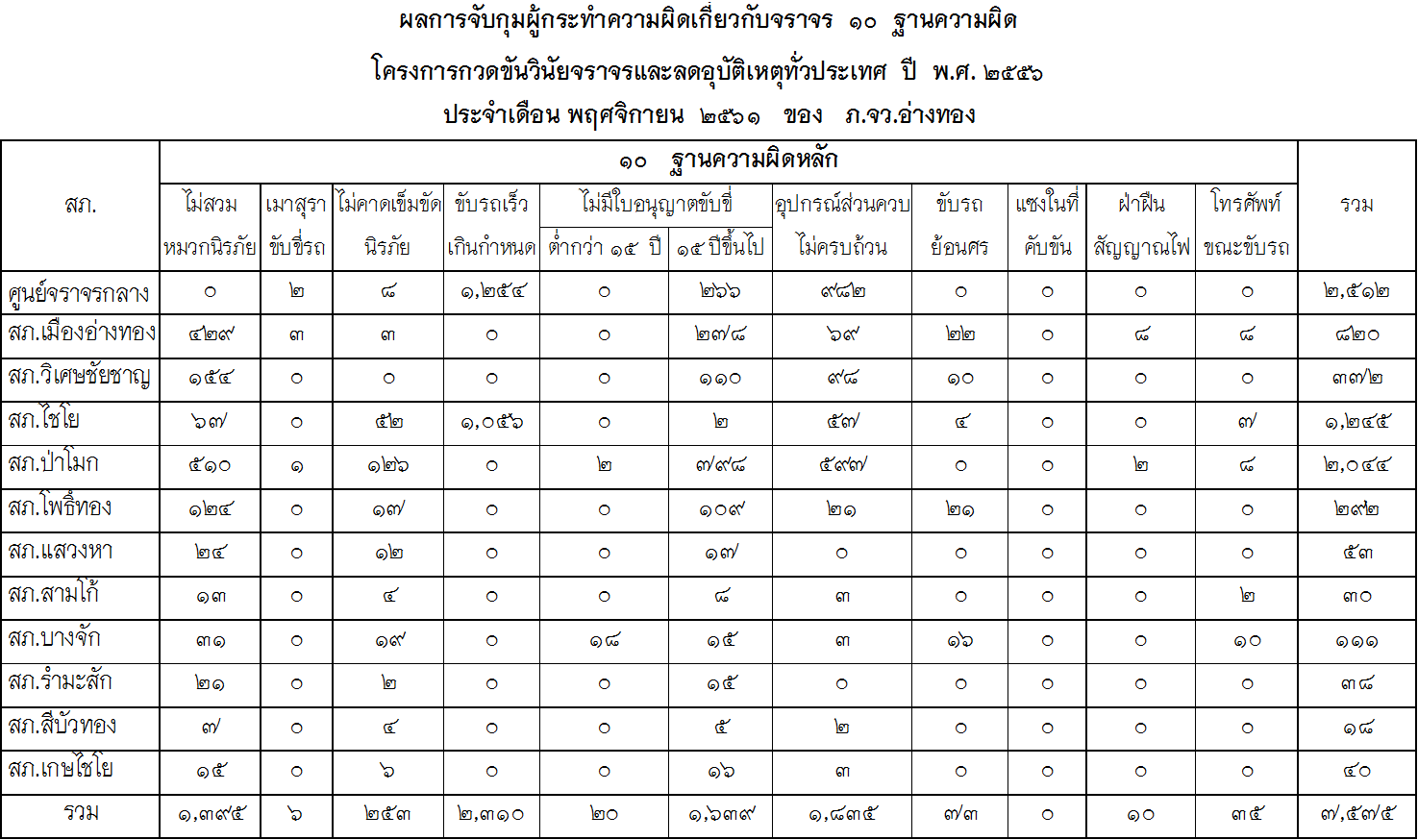 			นำเรียนที่ประชุมเพื่อโปรดทราบ ตุลาคม 2561 ตุลาคม 2561พฤศจิกายน 2561พฤศจิกายน 2561แนวโน้ม
เพิ่ม/ลดประเภทความผิดรับแจ้ง  จับรับแจ้งจับแนวโน้ม
เพิ่ม/ลดกลุ่มที่ 1 ฐานความผิดเกี่ยวกับชีวิต ร่างกายและเพศ6611105กลุ่มที่ 2 ฐานความผิดเกี่ยวกับทรัพย์29162012-9กลุ่มที่ 3 ฐานความผิดพิเศษ8822-6กลุ่มที่ 4 ฐานความผิดที่รัฐเป็นผู้เสียหาย135121-14กลุ่ม 4 คดีความผิดที่รัฐเป็นผู้เสียหายกลุ่ม 4 คดีความผิดที่รัฐเป็นผู้เสียหายกลุ่ม 4 คดีความผิดที่รัฐเป็นผู้เสียหายกลุ่ม 4 คดีความผิดที่รัฐเป็นผู้เสียหายสถานีตำรวจภูธรตุลาคม 2561พฤศจิกายน 2561จับ (คน)สถานีตำรวจภูธรจับ (คน)จับ (คน)เพิ่ม/ลดเมืองอ่างทอง4842-6.00ไชโย781.00โพธิ์ทอง13152.00แสวงหา107-3.00วิเศษฯ1911-8.00ป่าโมก11143.00สามโก้352.00บางจัก990.00รำมะสัก264.00สีบัวทอง112-9.00เกษไชโย220.00รวม135121-14.00